   	 Skolerute 2022-2023                                             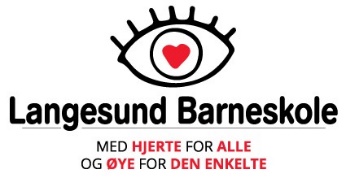 MånedDatoer					SkoledagerAugustSkolestart: Onsdag 17. august11September22OktoberHøstferie: uke 41(f.o.m. mandag 10.oktober t.o.m. fredag 14. oktober)16November22DesemberSiste skoledag før jul: torsdag 22. desember16JanuarFørste skoledag etter nyttår: tirsdag 3. januar21FebruarVinterferie: uke 8 (f.o.m. mandag 20. februar t.o.m. fredag 24.februar)15Mars23AprilPåskeferie f.o.m. mandag 03. april t.o.m. mandag 10. april (2. påskedag mandag 10. april)14MaiOffentlig fridag: Mandag 1. maiOffentlig fridag: onsdag 17. maiOffentlig fridag: Kr. himmelfartsdag torsdag 18. maiFri: fredag 19. maiOffentlig fridag: 2. pinsedag mandag 29.mai18JuniSiste skoledag: fredag 16.juni12SUMFelles skolerute190